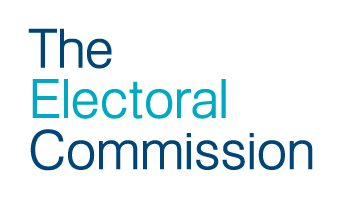 Combined timetable for elections in England: 6 May 2021This timetable covers the following polls taking place on 6 May 2021:Police and Crime Commissioner electionslocal government principal area elections (i.e. district, borough, county, county borough and unitary authority elections) parish council elections local authority mayoral elections in England combined authority mayoral elections in England The days which are disregarded in calculating the timetable are Saturday, Sunday, bank holidays and any day appointed for public thanksgiving or mourning.Please be aware that the timetable may change in the event of days being appointed for public thanksgiving or mourning.This timetable has been developed based on the legislation as it currently stands and so it may be subject to change. We will update and re-publish the timetable as appropriate if further legislation is made.EventElection(s)Working days before poll (deadline if not midnight)Date (deadline if not midnight)Publication of notice of electionAllNot later than 25 daysNot later than Monday 29 MarchDelivery of nomination papersPCC and combined authority mayoralBetween the hours of 10am and 4pm on any day after the publication of the notice of election until 4pm on the nineteenth day before polling dayBetween 10am and 4pm on any working day after publication of notice of election and until 4pm on Thursday 8 AprilDelivery of nomination papersLocal, local authority mayoral and parishFrom the date and time stated on the notice of election until 4pm on the nineteenth day before polling dayOn any working day during the hours stated on the notice of election until 4pm on Thursday 8 AprilDeadline for withdrawals All19 days (4pm)4pm on Thursday 8 April Deadline for the notification of appointment of election agentPCC, combined authority mayoral, local, local authority mayoral19 days (4pm)4pm on Thursday 8 AprilMaking objections to nomination papersPCC and combined authority mayoralOn 19 days (10am to 5pm), subject to the following:Between 10 am – 12 noon objections can be made to all delivered nominations
Between 12 noon and 5pm objections can only be made to nominations delivered after 4pm, 20 days before the pollBetween 10am and 12 noon on Thursday 8 April objections can be made to all delivered nominationsBetween 12 noon and 5pm on Thursday 8 April objections can only be made to nominations delivered after 4pm on Wednesday 7 AprilPublication of first interim election notice of alterationAll19 daysThursday 8 AprilPublication of statement of persons nominatedAllNot later than 18 days (4pm)Not later than 4pm on Friday 9 AprilDeadline for receiving applications for registration All12 daysMonday 19 AprilDeadline for receiving new postal vote and postal proxy applications, and for changes to existing postal or proxy votes All11 days (5pm)5pm on Tuesday 20 AprilDeadline for receiving new applications to vote by proxy (not postal proxy or emergency proxies)All6 days (5pm)5pm on Tuesday 27 AprilPublication of second interim election notice of alterationAllBetween 18 days and 6 daysBetween Friday 9 April and Tuesday 27 April (inclusive)Publication of notice of poll AllNot later than 6 daysNot later than Tuesday 27 AprilPublication of final election notice of alterationAll5 daysWednesday 28 AprilDeadline for notification of appointment of polling and counting agentsAll5 daysWednesday 28 AprilNotification of appointment of sub-agentsPCC and combined authority mayoral5 daysWednesday 28 AprilFirst date that electors can apply for a replacement for lost postal votesAll4 daysThursday 29 AprilPolling dayAll0 (7am to 10pm)7am to 10pm on Thursday 6 MayLast time that electors can apply for a replacement for spoilt or lost postal votesAll0 (5pm)5pm on Thursday 6 MayDeadline for emergency proxy applicationsAll0 (5pm)5pm on Thursday 6 MayLast time to alter the register due to clerical error or court appealAll0 (9pm)9pm on Thursday 6 May